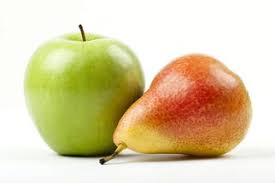 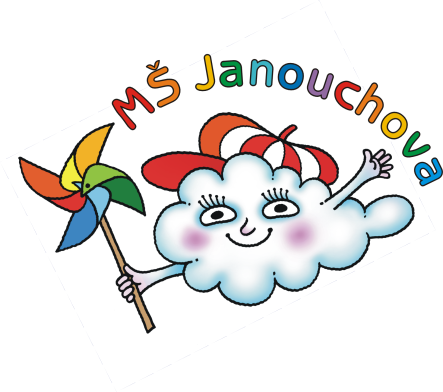 JÍDELNÍ LÍSTEKOD 25. 1. 2021 DO 29. 1. 2021STRAVA JE URČENA K OKAMŽITÉ SPOTŘEBĚ.ZMĚNA JÍDELNÍČKU JE VYHRAZENA.Pavla Maršálková			Helena Zímová		Šárka Ryšavávedoucí kuchařka			vedoucí kuchařka		vedoucí školní jídelnyjídelna Janouchova		jídelna ModletickáČerstvé ovoce a zelenina je v jídelním lístku zvýrazněna modře.PŘESNÍDÁVKAOBĚDSVAČINArybí pomazánka s lučinou, chléb, pomeranč, ovocný čaj(1,7)zeleninová polévka s vaječnou jíškoujáhlová kaše se skořicí a jablky, voda s pomerančem(1,3,7,9)chléb, pomazánkové máslo, kedlubna, mlékožitný chléb, tvarohová pomazánka s lahůdkovou cibulkou, rajče, mléko(1,7)mrkvový krém s kuskusemlázeňské filé, bramborová kaše, ovocný salát s ananasem, ovocný čaj(1,3,7)lipánek, rohlík, jablko, ovocný čaj(1,7)obilné kuličky, banán, mléko(1,7)polévka ze zeleného hráškuhovězí nudličky na žampiónech, rýže, hruška, ovocný čaj(1)celozrnná houska, pomazánka ze sýru žervé, kapie, čaj s citrónem(1,7)houska, medové máslo, jablko, mléko(1,7)polévka z červené čočky se zeleninou a krupkamipečené kuře, brambor, okurkový salát, ovocný čaj(1,9)obložený chléb s plátkovým sýrem a paprikou, čaj, mléko(1,7)chléb, lučina s  pažitkou, mandarinka, ovocný čaj(1,7)kapustová polévkavepřové maso po italsku, špagety, strouhaný sýr, čaj s citrónem(1,7)makový závin, jablko,mléko(1,7)